UNIVERSIDADE DO ESTADO DE SANTA CATARINA – UDESC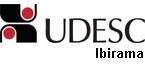 CENTRO DE ECAÇÃO SUPERIOR DO ALTO VALE DO ITAJAÍ – CEAVIPLANO DE ENSINODEPARTAMENTO: Engenharia SanitáriaOBJETIVO GERAL DO CURSO:O Curso de Engenharia Sanitária do Centro de Educação Superior do Alto Vale do Itajaí – CEAVI, da UDESC/ Ibirama, objetiva formar profissionais da engenharia habilitados à preservação, ao controle, à avaliação, à medida e à limitação da s influências negativas das atividades humanas sobre o meio ambiente, de modo a atender as necessidades de proteção e utilização dos recursos naturais de forma sustentável, aliando novas metodologias e tecnologias na exploração, uso e tratamento da água, nos projetos de obras de saneamento, que envolvem sistemas de abastecimento de água, sistemas de esgotamento sanitário, sistema de limpeza urbana, bem como no desenvolvimento de políticas e ações no meio ambien te que busquem o monitoramento, o controle, a recuperação e a preservação da qualidade ambienta l e da saúde pública.EMENTA:Introdução. Aplicações da hidrologia. Ciclo hidroló gico. Bacia hidrográfica. Elementos de hidrometeorologia. Precipitação. Interceptação. Eva poração e Evapotranspiração. Balanço Hídrico.probabilidade na hidrologia. Curva de permanência.Regularização de vazões. Vazão máxima e hidrograma de projeto. Regionalização de vazões. Es coamento em rios e reservatórios. Drenagem urbana: microdrenagem. Controle de inundações.OBJETIVO GERAL DA DISCIPLINA:Desenvolver e estimular a capacidade do aluno, estimulando a criatividade e o raciocínio lógico para o entendimento sobre a origem água e sua distribuição, controle e usos tanto na superfície como subsolo.OBJETIVOS ESPECÍFICOS AS DISCIPLINA:Entender o ciclo hidrológico global e numa bacia  hidrográfica; Determinar e analisar as características físicas de uma bacia hidrográfica; Realizar estatística com os dados de precipitaçã o e vazões; Determinar vazões de projeto por diferentes métodos; Entender a evaporação, interceptação, evapotran spiração, infiltração, armazenamento, escoamento superficial e escoamento subterrâneo; Entender como é realizado a medição de vazões, o  controle de cheias e a regularização de vazões; Dimensionar um sistema de micro drenagem. CRONOGRAMA DE ATIVIDADES:27/02	08:20 – 11:5006/03 08:20 – 11:50 13/03 08:20 – 11:50 20/03 08:20 – 11:5027/03 08:20 – 11:50 03/04 08:20 – 11:50 10/04 08:20 – 11:50 17/04 08:20 – 11:50 24/04 08:20 – 11:50Apresentação do plano de ensino . Método de Avaliação. Aplicações da hidrologia. Introdução. Ciclo hidrológico.Bacia hidrográfica.Precipitação: formas, coleta, d eterminação da média, análises estatísticas. Elementos de hidrometeorologia. Interceptação. Evaporação e Evapotranspiração. Infiltração e armazenamento.Escoamento superficial direto. Método Racional. Balanço Hídrico.Vazão máxima e hidrograma de projeto. Hidrograma  Unitário .PROVA 1 Semana PáscoaMedição e análise de dados de v azão. Elementos de estatística e de probabilidade na hidrologia Curva de permanência.METODOLOGIA PROPOSTA:Aulas expositivas e de exercícios com utilização do quadro, retroprojetor e notas de aulas específicas.MÉTODO DE AVALIAÇÃO:1- AVALIAÇÃOSerão aplicadas duas Provas (P1 e P2) e um dois Tra balho (T1 e T2) e a Nota Final (NF) será calculada pela média simples das 4 notas:NF=(P1+ P2+ T1 +T2)/4As provas poderão ter questões teóricas e questões de desenvolvimento de problemas numéricos (similar os exercícios resolvidos em sala de aula e das listas propostas).O trabalho 1 abrange o conteúdo:  Estudo hidrológico em uma bacia hidrográfica.O trabalho 2 abrange o conteúdo:  Projeto de microdrenagem em uma áreaespecifica.2 – PROVA DE RECUPERAÇÃOPara quem não atingir a média 7,0 segue as diretrizes da UDESC e abrangerá todo conteúdo ministrado durante o todo o semestre letivo. A Média Final após a aplicação desta prova será: MF = (6.0M+4.REC)/10Para a aprovação na disciplina a Média Final deveráser maior ou igual a 5,0.3 – SEGUNDA CHAMADASegunda chamada segue as diretrizes da UDESCA segunda chamada da prova será concedida exclusivamente aos alunos que apresentarem justificativa comprovada e aceita pela coordenação do curso. Caso contrário ficará com zero. As provas serão agendadas em dia e horário a critériodo professor, podendo ser realizada até o final do semestre letivo.4 – INSTRUÇÕES PARA REALIZAÇÃO DAS PROVASA prova deverá ser realizada dentro do prazo previsto. A prova poderá ser realizada à lápis ou a caneta, no entanto, aqueles que realizarem a lápis não terão direito a reclamação da correção. É permitido ao uso de calculadora individual. Nã o será permitido o uso de calculadora de celulares. O material a ser usado nas provas vai ser definido em cada prova. Não será permitida a troca de calculadora e outros materiais com os colegas. Casos não previstos serão resolvidos pelo profe ssor. BIBLIOGRAFIA BÁSICA:GARCÊS, L. N. Hidrologia. . Editora  Edgard Blücher  , 2004.PINTO, N. L. de S.; HOLTZ, A. C. T.; MARTINS. J. A. Hidrologia Básica. Editora Edgard Blücher, 2003.TUCCI, C, E. M. (org.). Hidrologia: ciência e aplicação. 3.ed., ABRH/ Edidora Universidade, 2002.CORDERO, ADEMAR – Apostila de Hidrologia, 2014.BIBLIOGRAFIA COMPLEMENTAR:BACK, Álvaro José. Chuvas intensas e chuvas de proj eto de drenagem superficial no Estado deSanta Catarina. Boletim Técnico nro. 123, EPAGRI, 2002, 65 p.NERILO, N.;  MEDEIROS, P. A.;  CORDERO, A.  Chuvas intensas no estado de Santa Catarina.Edifurb/Editora da UFSC, 156 p., 2002.TUCCI, C. E. M. Inundações Urbanas. Ed. Porto Alegr e:ABRH, 2007.VILLELA, Swami Marcondes; MATTOS, Arthur. Hidrologia aplicada. São Paulo: McGraw-Hill,c1975. 245p.DISCIPLINA: HIDROLOGIASIGLA: HIDPROFESSOR: ADEMAR CORDEROE-MAIL: ademarcordero@udesc.brE-MAIL: ademarcordero@udesc.brCARGA HORÁRIA TOTAL:  72TEORIA: 72PRÁTICA:  --CURSO(S): Engenharia SanitáriaSEMESTRE/ANO: II/2013PRÉ-REQUISITOS:  FTR IPRÉ-REQUISITOS:  FTR IInfiltração.  Escoamentosuperficialdireto:análise  dohidrograma.  Hidrogramaunitário.Escoamento  superficial:medição  eanálisede  dados devazão.  Elementos  de  estatística  e  devazão.  Elementos  de  estatística  e  de01/0508:20 – 11:50    Dia do trabalhador08:20 – 11:50    Dia do trabalhador08/0508:20 – 11:50Regularização de vazões. Region  alização de vazões. Escoamento em riose reservatórios15/0508:20 – 11:50   Controle de inundações.08:20 – 11:50   Controle de inundações.22/0508:20 – 11:50PROVA 229/0508:20 – 11:50APRESENTAÇÃO DOS TRABALHOS-ESTUDO HIDROLÓGICO05/0608:20 – 11:50Drenagem urbana: microdrenagem.  Fundamentação teórica.12/0608:20 – 11:50Drenagem urbana: microdrenagem:  Elaboração do Projeto19/0608:20 – 11:50Drenagem urbana: microdrenagem:  Elaboração do Projeto26/0608:20 – 11:50APRESENTAÇÃO DOS TRABALHOS - MICRODRENAGEM03/0708:20 – 11:50   EXAME FINAL08:20 – 11:50   EXAME FINAL